Der Ev.-luth. Kindertagesstättenverband „Harzer Land“ sucht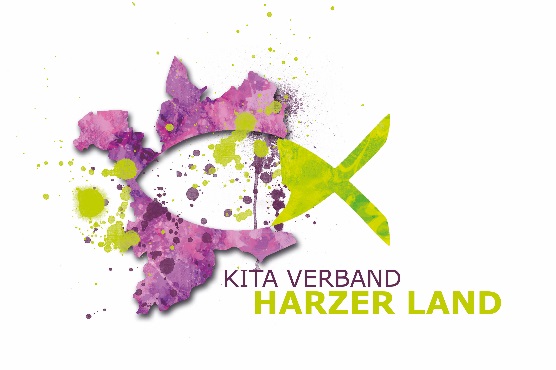 Eine*n Heilpädagog*in (m/w/d) Wer wir sind:Der Ev.-luth. Kindertagesstättenverband ist Träger von fünfzehn Kindertagesstätten im       Kirchenkreis Harzer Land. Für unsere Kindertagesstätte Bambi Bad Sachsa suchen wir zum 01.08.2024 ein*n Heilpädagog*in (m/w/d).Sie bringen folgende Vorrausetzungen mit:Abschluss als staatlich anerkannte*n Heilpädaog*in (m/w/d)Wissen um die Bedeutung der frühkindlichen BildungRessourcenorientierte ArbeitsweiseEDV-GrundkenntnisseWir erwarten von Ihnen:Soziale Kompetenz und ausgeprägte TeamfähigkeitHohes Maß an Verantwortungsbereitschaft, Flexibilität und EngagementIdentifikation mit den Grundsätzen für die Arbeit in evangelischen KindertagesstättenPlanung, Vorbereitung und Durchführung der pädagogischen Arbeit mit Kindern und Eltern nach Maßgabe der Konzeption der Einrichtung und des LeitbildesWir bieten Ihnen:ein interessantes und verantwortungsvolles Aufgabengebieteine attraktive Vergütung nach SuE TVöDeinen unbefristeten Arbeitsplatz mit 30,00 Wochenstundenfachliche Unterstützung und bedarfsorientierte Fort- und WeiterbildungsmöglichkeitenVerbandsinterne Zusammenarbeit im Kindertagesstättenverband Harzer LandDer Kindertagesstättenverband möchte das in dieser Entgeltgruppe unterrepräsentierte       Geschlecht beruflich fördern. Bewerbungen von Männern sind daher besonders erwünscht.Die Tätigkeit als Heilpädaog*in    (m/w/d) im Bereich der Tageseinrichtung für Kinder hat einen Bezug zum evangelischen Bildungsprofil. Daher setzen wir grundsätzlich die Mitgliedschaft in einer christlichen Kirche, die Mitglied in der Arbeitsgemeinschaft Christlicher Kirchen in Niedersachsen ist, für die Mitarbeit voraus.Weitere Auskünfte können Sie über die Kindertagesstättenleitung, Frau Diana Fuchs, unter 05523/7060 oder per E-Mail unter diana.fuchs@evlka.de erhalten.Ihre aussagekräftige Bewerbung richten Sie bitte bis zum 01.04.2024 an den Ev.-luth. Kindertagesstättenverband Harzer Land, z.Hd. Frau Sabine Schlüter, Schloßplatz 3a, 37520 Osterode am Harz oder per E-Mail an sabine.schlueter@evlka.de.